СентябрьКомплекс 11. Ходьба в колонне по одному в обход зала (площадки) в чередовании с бегом; ходьба и бег врассыпную.Упражнения без предметов2. И. п. – основная стойка [5] , руки вдоль туловища. 1–2 – дугами наружу руки вверх, подняться на носки; 3–4 – вернуться в исходное положение (6–7 раз).3. И. п. – основная стойка, руки на поясе. 1–2 – приседая, колени развести в стороны, руки вперед; 3–4 – выпрямиться, исходное положение (6–7 раз).4. И. п. – стойка ноги на ширине плеч, руки на поясе. 1 – руки в стороны; 2 – наклониться вперед-вниз, коснуться пальцами носков ног; 3 – выпрямиться, руки в стороны; 4 – исходное положение (5–6 раз).5. И. п. – стойка ноги на ширине плеч, руки на поясе. 1 – поворот туловища вправо, правую руку ладонью кверху; 2 – исходное положение; 3–4 – то же в другую сторону (6 раз).6. И. п. – основная стойка, руки на поясе. Прыжки на двух ногах на месте на счет 1–8, повторить 3–4 раза в чередовании с небольшой паузой.7. Ходьба в колонне по одному.СентябрьКомплекс 21. Игровое упражнение «Быстро в колонну!» Построение в три колонны, перед каждой ориентир (кубик или кегля) своего цвета. По сигналу все играющие разбегаются в разные стороны площадки (зала), через 20–25 секунд воспитатель произносит: «Быстро в колону!», и каждый должен занять свое место в колонне. Выигрывает та колонна, которая быстро и правильно построилась. Игра повторяется 2–3 раза.Упражнения с малым мячом2. И. п. – основная стойка, мяч в левой руке. 1–2 – руки через стороны вверх, переложить мяч в правую руку; 3–4 – руки вниз в исходное положение. То же, перекладывая мяч из правой руки в левую (8 раз).3. И. п. – стойка ноги на ширине плеч, мяч в левой руке. 1 – руки в стороны; 2 – наклониться вперед-вниз, переложить мяч в правую руку; 3 – выпрямиться, руки в стороны; 4 – вернуться в исходное положение. То же, перекладывая мяч из правой руки в левую (6 раз).4. И. п. – основная стойка, мяч в правой руке внизу. 1 – руки в стороны; 2 – присесть, мяч переложить в левую руку; 3 – встать, руки в стороны; 4 – вернуться в исходное положение. То же, мяч в левой руке (5–6 раз).5. И. п. – стойка на коленях, мяч в правой руке. 1–8 – прокатить мяч вправо (влево), поворачиваясь и следя за мячом. То же, мяч в левой руке (по 6 раз).6. И. п. – лежа на спине, мяч в обеих руках за головой. 1–2 – поднять правую прямую ногу, коснуться мячом носка ноги; 3–4 – опустить ногу. То же другой ногой (6–8 раз).7. Игра «Совушка».СентябрьКомплекс 31. Ходьба в колонне по одному; ходьба и бег врассыпную. Ходьба в колонне по одному с нахождением своего места по сигналу воспитателя.Упражнения с флажками2. И. п. – основная стойка, флажки внизу. 1 – руки вперед; 2 – поднять руки вверх; 3 – руки в стороны; 4 – исходное положение (8 раз).3. И. п. – стойка ноги на ширине плеч, флажки внизу, руки прямые. 1–2 – поворот вправо (влево), флажки в стороны, руки прямые; 3–4 – вернуться в исходное положение (6–8 раз).4. И. п. – основная стойка, флажки у груди, руки согнуты. 1–2 – присесть, флажки вынести вперед; 3–4 – исходное положение (8 раз).5. И. п. – сидя ноги врозь, флажки у груди, руки согнуты. 1–2 – наклониться вперед, коснуться палочками у носков ног, 3–4 – выпрямиться, вернуться в исходное положение (6–7 раз).6. И. п. – лежа на спине, ноги вместе прямые, руки за головой. 1 – согнуть ноги в коленях, коснуться палочками флажков колен; 2 – вернуться в исходное положение (6 раз).7. И. п. – основная стойка, флажки внизу. 1 – прыжком ноги врозь, флажки в стороны; 2 – прыжком ноги вместе, вернуться в исходное положение. После серии прыжков на счет 1–8 небольшая пауза. Повторить 2–3 раза.8. Ходьба в колонне по одному, оба флажка в правой руке над головой.СентябрьКомплекс 41. Ходьба в колонне по одному, по сигналу воспитателя поворот в другую сторону.Ходьба с перешагиванием через шнуры (расстояние между шнурами 40–50 см).Упражнения с обручем2. И. п. – основная стойка, обруч вертикально хватом рук с боков. 1 – обруч вперед; 2 – обруч вверх, руки прямые; 3 – обруч вперед; 4 – вернуться в исходное положение (6–7 раз).3. И. п. – стойка ноги на ширине плеч, обруч вертикально за спиной. 1 – поворот туловища вправо; 2 – исходное положение; 3–4 – то же влево (6 раз).4. И. п. – сидя ноги врозь, обруч перед грудью в согнутых руках хватом с боков. 1 – обруч вверх, посмотреть; 2 – наклон вперед к носку левой ноги, обруч вертикально; 3 – обруч вверх; 4 – исходное положение. То же к правой ноге (6 раз).5. И. п. – лежа на спине, обруч горизонтально на уровне груди. 1–2 – приподнять обруч, сгибая ноги, продеть их в обруч, выпрямить и опустить на пол; 3–4 – вернуться в исходное положение (5–6 раз).6. И. п. – основная стойка в центре лежащего на полу обруча, руки вдоль туловища. 1–7 – прыжки на двух ногах в обруче; 8 – прыжок из обруча. Повернуться к обручу. 1–7 – прыжки перед обручем; 8 – прыжок в обруч.7. Ходьба в колонне по одному.ОктябрьКомплекс 51. Ходьба и бег по кругу, взявшись за руки, с поворотом в обе стороны по сигналу воспитателя.Упражнения без предметов2. И. п. – основная стойка, руки вдоль туловища. 1 – шаг вправо, руки в стороны; 2 – руки вверх; 3 – руки в стороны; 4 – исходное положение. То же влево (6–8 раз)3. И. п. – стойка ноги врозь, руки на поясе. 1 – поворот вправо (влево), отвести правую (левую) руку вправо (влево); 2 – вернуться в исходное положение (6 раз).4. И. п. – стойка ноги на ширине плеч, руки внизу. 1 – руки в стороны; 2 – наклониться вперед, коснуться пальцами рук носка правой ноги; 3 – выпрямиться, руки в стороны; 4 – исходное положение. То же, но коснуться носка левой ноги (по 6 раз).5. И. п. – сидя на полу, руки в упоре сзади. 1 – поднять прямые ноги вверх-вперед (угол); 2 – исходное положение. Плечи не проваливать (5–6 раз).6. И. п. – стойка ноги вместе, руки на поясе. 1 – прыжком ноги врозь руки в стороны; 2 – исходное положение. Прыжки выполняются на счет 1–8 несколько раз подряд в чередовании с небольшой паузой между ними.7. Ходьба в колонне по одному.ОктябрьКомплекс 61. Ходьба и бег в колонне по одному; ходьба и бег врассыпную с остановкой по сигналу воспитателя в том месте, где застала команда.Упражнения с гимнастической палкой2. И. п. – основная стойка, палка внизу хватом на ширине плеч. 1 – палку вверх; 2 – сгибая руки, палку назад на лопатки; 3 – палку вверх; 4 – исходное положение (6–8 раз).3. И. п. – стойка ноги на ширине ступни, палка внизу. 1 – палку вверх; 2 – присесть, палку вперед; 3 – встать, палку вверх; 4 – исходное положение (6 раз).4. И. п. – сидя, палка перед грудью в согнутых руках. 1 – палку вверх; 2 – наклониться вперед, коснуться пола (рис. 38); 3 – палку вверх; 4 – исходное положение (6 раз).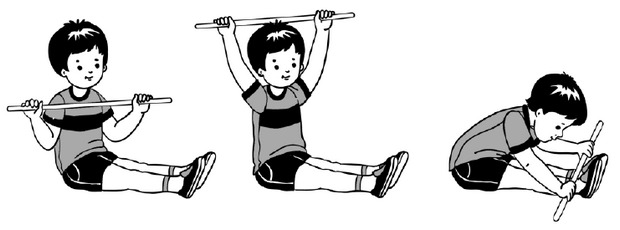 Рис. 385. И. п. – лежа на животе, ноги прямые, палка в согнутых руках перед грудью. 1–2 – прогнуться, палку вперед-вверх; 3–4 – исходное положение (6–8 раз).6. И. п. – основная стойка, палка хватом на ширине плеч внизу. 1 – прыжком ноги врозь, палку вверх; 2 – прыжком в исходное положение (рис. 39). Выполняется на счет 1–8, повторить 2–3 раза. Темп умеренный.7. Ходьба в колонне по одному.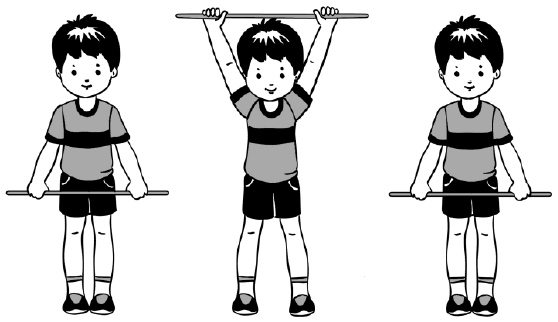 Рис. 39 ОктябрьКомплекс 71. Игра «Затейники» (см. комплекс 12 для детей 5–6 лет).Упражнения с обручем2. И. п. – основная стойка, обруч в правой руке. 1–3 – мах правой рукой вперед-назад; 4 – переложить обруч в левую руку. То же левой рукой (8 раз).3. И. п. – основная стойка, обруч вертикально, хват с боков. 1 – отставить правую ногу в сторону на носок, наклониться вправо; 2 – исходное положение; 3–4 – то же в левую сторону (6 раз).4. И. п. – стойка на ширине ступни, обруч вертикально, хват с боков. 1 – обруч вверх; 2 – присесть; 3 – встать, обруч вверх; 4 – исходное положение (6–7 раз).5. И. п. – основная стойка, обруч в правой руке хватом сверху. 1 – выпад правой ногой вправо, обруч в выпрямленной правой руке; 2 – исходное положение быстрым движением переложить обруч в левую руку; 3–4 – то же влево (5–6 раз).6. И. п. – лежа на животе, обруч горизонтально в согнутых руках, хват с боков; 1–2 – прогнуться, обруч вперед-вверх, ноги приподнять; 3–4 – исходное положение (6–7 раз).7. И. п. – основная стойка, руки вдоль туловища, обруч на полу. 1 – повернуться к обручу правым боком; на счет 1–8 прыжки вокруг обруча; остановка, поворот и снова прыжки вокруг обруча в другую сторону.8. Ходьба в колонне по одному.ОктябрьКомплекс 81. Ходьба и бег в колонне по одному между предметами – змейкой; ходьба и бег врассыпную, ходьба в колонне по одному.Упражнения без предметов2. И. п. – основная стойка, руки согнуты к плечам. 1–4 – круговые движения руками вперед; 5–8 – то же назад (5–6 раз).3. И. п. – стойка ноги врозь, руки за головой. 1 – шаг вправо; 2 – наклониться вправо; 3 – выпрямиться; 4 – исходное положение. То же влево (6 раз).4. И. п. – стойка ноги врозь, руки на поясе. 1 – руки в стороны; 2 – наклониться к правой ноге, хлопнуть в ладоши за коленом; 3 – выпрямиться, руки в стороны; 4 – исходное положение. То же к левой ноге (4–5 раз).5. И. п. – лежа на спине, руки прямые за головой. 1–2 – поднять правую прямую ногу вперед-вверх, хлопнуть в ладоши под коленом правой (левой) ноги; 3–4 – исходное положение (6 раз).6. И. п. – основная стойка, руки в стороны. 1 – прыжком ноги врозь, хлопок над головой; 2 – исходное положение. На счет 1–8, повторить 2–3 раза.7. Ходьба в колонне по одному.НоябрьКомплекс 91. Ходьба в колонне по одному с выполнением заданий по команде воспитателя: «Бабочки!» остановиться и помахать руками, как крылышками; на сигнал: «Лягушки!» остановиться и присесть, руки положить на колени.Упражнения с флажками2. И. п. – основная стойка, флажки внизу. 1 – руки в стороны; 2 – флажки вверх, скрестить; 3 – руки в стороны; 4 – исходное положение (6–8 раз).3. И. п. – стойка ноги на ширине ступни, флажки внизу. 1 – флажки вверх; 2 – присесть, флажки вынести вперед; 3 – встать, флажки вверх; 4 – исходное положение (6 раз).4. И. п. – сидя ноги врозь, флажки в согнутых руках у плеч. 1 – флажки в стороны; 2 – наклониться, коснуться палочками флажков пола у носков ног; 3 – выпрямиться, флажки в стороны; 4 – исходное положение (6 раз).5. И. п. – стойка на коленях, флажки в согнутых руках у плеч. 1 – поворот вправо (влево), флажок отвести вправо; 2 – исходное положение (6–8 раз).6. И. п. – основная стойка, флажки внизу. 1 – прыжком ноги врозь, флажки в стороны; 2 – исходное положение. Выполняется на счет 1–8, повторить 2–3 раза.7. Ходьба в колонне по одному, флажки в правой руке над головой (помахивая).НоябрьКомплекс 101. Ходьба в колонне по одному; ходьба и бег по кругу с поворотом по сигналу воспитателя.Упражнения на гимнастической скамейке2. И. п. – сидя на скамейке верхом, руки на поясе. 1 – руки в стороны; 2 – руки за голову; 3 – руки в стороны; 4 – исходное положение (8 раз).3. И. п. – сидя на скамейке верхом, руки на поясе. 1 – руки в стороны; 2 – наклониться вправо (влево), коснуться пола; 3 – выпрямиться, руки в стороны; 4 – исходное положение (6–8 раз).4. И. п. – сидя верхом, руки за головой. 1 – поворот вправо, руку в сторону; 2 – выпрямиться в исходное положение. То же влево (6 раз).5. И. п. – стоя лицом к скамейке, руки вдоль туловища. 1 – шаг правой ногой на скамейку; 2 – шаг левой ногой на скамейку; 3 – шаг со скамейки правой ногой; 4 – шаг со скамейки левой ногой. Повернуться кругом, лицом к скамейке и повторить упражнение (8 раз).6. И. п. – лежа перпендикулярно к скамейке, ноги прямые, хват руками за края скамейки. 1–2 – поднять прямые ноги вверх-вперед; 3–4 – исходное положение (6 раз).7. И. п. – стоя сбоку скамейки, руки произвольно. Прыжки на двух ногах; на правой, затем на левой ноге вокруг скамейки.8. Ходьба в колонне по одному между скамейками.НоябрьКомплекс 111. Игра «Догони свою пару» (перебежки с одной стороны площадки на противоположную сторону, дистанция 10 м).Упражнения с гимнастической палкой2. И. п. – основная стойка, палка хватом на ширине плеч внизу. 1 – палку вверх, правую ногу оставить назад на носок; 2 – исходное положение. То же левой ногой (6–7 раз).3. И. п. – основная стойка, палка в согнутых руках хватом на ширине плеч на груди. 1–3 – палку вперед, пружинистые приседания с разведением колен в стороны; 4 – исходное положение (5–6 раз).4. И. п. – основная стойка, палка хватом шире плеч внизу. 1 – руки вперед; 2 – выпад вправо, палку вправо; 3 – ногу приставить, палку вперед; 4 – исходное положение (6 раз). То же влево.5. И. п. – стойка на коленях, палка за головой на плечах хватом шире плеч, 1 – поворот вправо; 2 – исходное положение. То же влево.6. И. п. – лежа на спине, палка за головой, руки прямые. 1–2 – поднять прямые ноги вверх, коснуться палкой ног; 3–4 – вернуться в исходное положение (5–6 раз).7. И. п. – основная стойка, палка на плечах, руки удерживают ее хватом сверху. 1 – прыжком ноги врозь; 2 – прыжком ноги вместе; всего 8 прыжков. Повторить 3–4 раза в чередовании с небольшой паузой.8. Игра «Затейники».НоябрьКомплекс 121. Игра «Угадай, чей голосок». Ходьба и бег по кругу.Упражнения с мячом большого диаметра2. И. п. – основная стойка, мяч в обеих руках внизу. 1 – мяч вверх; 2 – мяч за голову; 3 – мяч вверх; 4 – исходное положение (6–8 раз).3. И. п. – стойка ноги на ширине плеч, мяч в обеих руках у груди. Броски мяча о пол и ловля его. Выполняется в произвольном темпе (8–10 раз).4. И. п. – стойка ноги слегка расставлены, мяч у груди. Поворот вправо (влево), ударить мячом о пол, поймать его. Выполняется в произвольном темпе несколько раз подряд (по 4 раза в каждую сторону).5. И. п. – стойка ноги врозь, мяч в согнутых руках перед грудью. Броски мяча вверх и ловля его двумя руками. Темп выполнения произвольный (8–10 раз).6. И. п. – основная стойка, мяч внизу. 1–2 – присесть, мяч вынести вперед; 3–4 – исходное положение (6 раз).7. Игра «Удочка».8. Ходьба в колонне по одному.ДекабрьКомплекс 131. Ходьба и бег в колонне по одному с перешагиванием через шнуры (бруски); ходьба и бег врассыпную, ходьба в колонне по одному.Упражнения без предметов2 И. п. – основная стойка, руки вдоль туловища. 1 – поднять руки в стороны; 2 – руки вверх, хлопнуть в ладоши над головой. 3 – руки в стороны; 4 – исходное положение (8 раз).3. И. п. – стойка ноги на ширине ступни, руки на поясе. 1 – руки в стороны; 2 – присесть, хлопнуть в ладоши перед собой; 3 – встать; руки в стороны; 4 – исходное положение (6–8 раз).4. И. п. – стойка на коленях, руки на поясе. 1 – поворот вправо, правую прямую руку отвести вправо; 2 – исходное положение. То же влево (6 раз).5. И. п. – лежа на спине, руки прямые за головой. 1–2 – поднять вверх правую ногу, хлопнуть в ладоши под коленом; 3–4 – вернуться в исходное положение. То же левой ногой (6 раз).6. И. п. – лежа на животе, руки согнуты перед собой. 1–2 – прогнуться, руки вынести вперед; 3–4 – вернуться в исходное положение (6–8 раз).7. Игра «Не попадись!» (прыжки в круг и из круга по мере приближения водящего).8. Ходьба в колонне по одному.ДекабрьКомплекс 141. Ходьба в колонне по одному с изменением темпа движения: на быстрые удары в бубен – ходьба мелким, семенящим шагом, на медленные удары – широким свободным шагом; ходьба и бег врассыпную.Упражнения в парах2. И. п. – основная стойка, повернувшись лицом друг к другу, держась за руки. 1 – руки в стороны; 2 – руки вверх; 3 – руки в стороны; 4 – исходное положение (6 раз).3. И. п. – основная стойка, повернувшись лицом друг к другу, держась за руки. 1–2 – поочередное приседание, не отпуская рук партнера (рис. 40); 3–4 – вернуться в исходное положение (6 раз).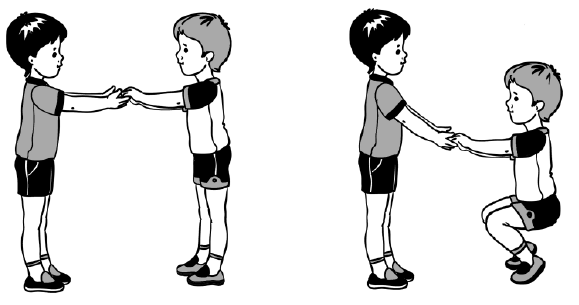 Рис. 404. И. п. – стоя лицом друг к другу, ноги на ширине плеч, руки скрестить. 1 – поворот туловища вправо (влево); 2 – исходное положение (6 раз).5. И. п. – лежа на спине, ногами друг к другу, зажимая стопами ноги партнера (нога одного ребенка между ног другого), руки за головой согнуты. 1–2 – поочередно подниматься в положение сидя; 3–4 – исходное положение (4–5 раз).6. И. п. – основная стойка, повернувшись лицом друг к другу, руки вдоль туловища, держась за руки. 1 – выпад вправо, руки в стороны; 2 – исходное положение. То же влево (6 раз).7. Ходьба в колонне по одному с выполнением упражнений для рук по команде воспитателя.ДекабрьКомплекс 151. Ходьба в колонне по одному с выполнением заданий: на сигнал: «Лягушки!» присесть, на сигнал: «Аист!» встать на одной ноге, руки в стороны. Перестроение в три колонны.Упражнения с гимнастической палкой1. И. п. – основная стойка, палка внизу. 1 – палку вперед; 2 – палку повернуть вертикально, опуская правую руку вниз, поднимая левую вверх; 3 – палку вперед параллельно; 4 – повернуть палку, опуская левую руку и поднимая правую; 5 – палку параллельно; 6 – исходное положение (4–5 раз).2. И. п. – стойка ноги врозь, палка в согнутых руках на груди. 1–2 – наклониться вперед, коснуться пола; 3–4 – вернуться в исходное положение (6 раз).3. И. п. – основная стойка, палка на полу горизонтально. 1 – шаг правой ногой вперед через палку; 2 – приставить левую ногу; 3 – шаг правой ногой назад через палку; 4 – шаг левой назад. То же с левой ноги (5–6 раз).4. И. п. – стойка на коленях, палка за головой на плечах. 1 – поднять палку вверх; 2 – наклониться вправо; 3 – выпрямиться, палку вверх; 4 – исходное положение. То же влево (6 раз).5. И. п. – основная стойка, хват обеими руками за палку, другой конец палки опирается о пол. 1–2 – присесть, развести колени врозь; 2–4 исходное положение (5–6 раз).6. Игра «Угадай, кто позвал».ДекабрьКомплекс 161. Ходьба и бег по кругу в обе стороны вокруг веревки, положенной в виде круга.Упражнения с веревкой2. И. п. – основная стойка лицом в круг, веревка в обеих руках хватом сверху. 1 – поднимаясь на носки, веревку вверх; 2 – опустить веревку, вернуться в исходное положение.3. И. п. – основная стойка лицом в круг, веревка в обеих руках хватом сверху. 1–2 – присесть, веревку вперед; 3–4 – исходное положение (6–8 раз).4. И. п. – стойка ноги на ширине плеч, лицом в круг, веревка внизу хватом сверху. 1 – веревку вверх; 2 – наклон вперед-вниз, коснуться пола; 3 – выпрямиться, веревку вверх; 4 – исходное положение (6–7 раз),5. И. п. – стойка ноги на ширине ступни, веревка хватом сверху на уровне пояса. 1 – поднять согнутую правую (левую) ногу, коснуться веревкой колена; 2 – опустить ногу, вернуться в исходное положение (6–7 раз).6. И. п. – лежа на животе, веревка в согнутых руках хватом сверху. 1 – прогнуться, веревку вынести вперед; 2 – исходное положение (6–7 раз).7. И. п. – стоя боком к веревке, руки вдоль туловища. Прыжки через веревку справа и слева, продвигаясь вперед по кругу. Расстояние между детьми не менее трех шагов. Выполняется на счет 1–8, повторить 2–3 раза.8. Игра «Совушка».ЯнварьКомплекс 171. Ходьба в колонне по одному с изменением направления движения по обозначенным ориентирам. Ходьба и бег по кругу.Упражнения без предметов2. И. п. – основная стойка, руки внизу. 1 – руки в стороны; 2 – согнуть руки к плечам, подняться на носки и потянуться; 3 – опуститься на всю ступню, руки в стороны; 4 – руки вниз (8 раз).3. И. п. – основная стойка, руки вдоль туловища. 1–2 – глубоко присесть, руки за голову, сводя локти вперед и наклоняя голову; 3–4 – вернуться в исходное положение (5–6 раз).4. И. п. – стойка ноги врозь, руки вдоль туловища. 1–2 – наклон вправо, правая рука скользит по ноге вниз, левая, сгибаясь, скользит вверх; 3–4 – вернуться в исходное положение. То же влево (по 3 раза).5. И. п. – стойка ноги на ширине плеч, руки на поясе. 1 – руки в стороны; 2 – поворот туловища вправо; 3 – выпрямиться; 4 – исходное положение. То же влево (по 3 раза).6. И. п. – основная стойка, руки произвольно. На счет 1–3 прыжки на двух ногах, на счет 4 прыжок с поворотом на 360°. Повторить несколько раз подряд с небольшой паузой между прыжками.7. Игра «Эхо».ЯнварьКомплекс 181. Ходьба и бег в колонне по одному между кубиками (8–10 штук), поставленными в одну линию; ходьба и бег врассыпную.Упражнения с кубиком2. И. п. – стойка ноги врозь, кубик в правой руке внизу. 1–2 – руки через стороны вверх, переложить кубик в левую руку; 3–4 – опустить руки через стороны. То же левой рукой (8 раз).3. И. п. – стойка ноги врозь, кубик в правой руке. 1 – руки в стороны; 2 – наклониться вперед, положить кубик на пол; 3 – выпрямиться, руки в стороны; 4 – наклониться вперед, взять кубик левой рукой. То же левой рукой (6 раз).4. И. п. – стойка на коленях, кубик в правой руке. 1 – поворот вправо, поставить кубик у пятки правой ноги; 2 – выпрямиться, руки на пояс; 3 – поворот вправо, взять кубик правой рукой, вернуться в исходное положение, переложить кубик в левую руку. То же влево (по 3 раза).5. И. п. – основная стойка, кубик в обеих руках внизу. 1 – присесть, кубик вперед, руки прямые; 2 – вернуться в исходное положение (6 раз).6. И. п. – основная стойка перед кубиком, руки произвольно. Прыжки на правой и левой ноге (на счет 1–8) вокруг кубика в обе стороны в чередовании с небольшой паузой. Повторить упражнение 2–3 раза.7. И. п. – стойка ноги на ширине ступни, кубик в правой руке. 1 – руки вперед, переложить кубик в левую руку; 2 – руки назад, переложить кубик в правую руку; 3 – руки вперед; 4 – опустить руки в исходное положение (8 раз).8. Ходьба в колонне по одному с кубиком в поднятой руке.ЯнварьКомплекс 191. Ходьба в колонне по одному с остановкой по сигналу воспитателя.Упражнения с малым мячом2. И. п. – стойка ноги на ширине плеч, мяч в правой руке. 1 – руки через стороны вверх, поднимаясь на носки, переложить мяч в левую руку; 2 – исходное положение, мяч в левой руке; 3–4 – то же левой рукой (7–8 раз).3. И. п. – стойка ноги на ширине плеч, мяч в правой руке. Поворот вправо, ударить мячом о пол, поймать его двумя руками. То же влево (по 3–4 раза в каждую сторону).4. И. п. – стойка ноги на ширине плеч, мяч в правой руке. 1 – наклониться вперед, переложить мяч в левую руку за левой ногой; 2 – выпрямиться; 3 – наклониться вперед и переложить мяч за правой ногой; 4 – исходное положение (5–6 раз).5. И. п. – стойка ноги врозь, мяч внизу. Броски мяча вверх правой и левой рукой поочередно, ловля мяча двумя руками. Выполняется в произвольном темпе.6. И. п. – стойка ноги врозь, мяч в правой руке. Ударить мячом о пол правой рукой, поймать мяч левой рукой, и так поочередно несколько раз подряд. Темп произвольный.7. Игра «Затейники».ЯнварьКомплекс 201. Игра «Летает – не летает» (в ходьбе).Упражнения без предметов2. И. п. – основная стойка, руки внизу. 1 – руки в стороны, правую ногу назад на носок; 2 – исходное положение; 3–4 – то же левой ногой (6–8 раз).3. И. п. – основная стойка, руки на поясе. 1 – присесть, хлопнуть в ладоши над головой; 2 – вернуться в исходное положение (6–8 раз).4. И. п. – стойка ноги на ширине ступни, руки вдоль туловища. 1 – мах правой ногой вперед, хлопнуть в ладоши под коленом; 2 – исходное положение. 3–4 – то же левой ногой (6 раз).5. И. п. – стойка ноги на ширине плеч, руки на поясе. 1 – руки в стороны; 2 – наклониться вправо, правую руку опустить вниз, левую поднять вверх; 3 – выпрямиться, руки в стороны; 4 – исходное положение. То же влево (6 раз).6. И. п. – основная стойка, руки произвольно, прыжки на двух ногах на месте с хлопком перед собой и за спиной. На счет 1–8 (2–3 раза).7. Игра «Эхо».ФевральКомплекс 211. Игра «Фигуры».Упражнения с веревкойДети стоят по кругу перед веревкой лицом вкруг.2. И. п. – основная стойка лицом в круг, веревка в обеих руках внизу хватом на ширине плеч. 1 – веревку вверх, отставить правую (левую) ногу назад на носок; 2 – исходное положение (8 раз).3. И. п. – основная стойка лицом в круг, веревка в обеих руках хватом сверху. 1 – веревку вверх; 2 – наклониться, положить веревку у носков ног; 3 – веревку вверх; 4 – исходное положение (6 раз).4. И. п. – стойка на коленях, спиной к веревке, руки на поясе. 1 – поворот вправо (влево), коснуться рукой веревки; 2 – вернуться в исходное положение (по 4 раза в каждую сторону).5. И. п. – сидя лицом в круг, ноги согнуты в коленях, руки в упоре сзади. 1 – поднять прямые ноги (угол); 2 – поставить ноги в круг; 3 – поднять ноги; 4 – исходное положение (6–8 раз).6. И. п. – лежа на животе лицом в круг, ноги прямые, руки согнуты в локтях, хват за веревку (6 раз).7. И. п. – стоя перед веревкой, руки свободно вдоль туловища. Прыжки в круг, поворот кругом и прыжок из круга, и так несколько раз подряд.8. Игра малой подвижности «Хоровод».Играющие образуют два круга, один внутри другого. Все берутся за руки и по команде воспитателя идут или бегут по кругу в разные стороны.ФевральКомплекс 221. Ходьба в колонне по одному, по команде воспитателя перестроение в колонну по два; ходьба в колонне по два, перестроение в колонну по одному.Упражнения в парах2. И. п. – основная стойка лицом друг к другу, руки сцеплены в замок. 1–2 – руки через стороны вверх; 3–4 – вернуться в исходное положение (6 раз).3. И. п. – стойка ноги на ширине плеч, руки внизу сцеплены; 1 – наклониться вправо, правые руки остаются внизу, левые вверх; 2 – исходное положение (6 раз).4. И. п. – основная стойка лицом друг к другу, руки соединены. 1–2 – поочередно поднимать ногу (правую или левую) – ласточка (рис. 41) (по 6 раз каждый).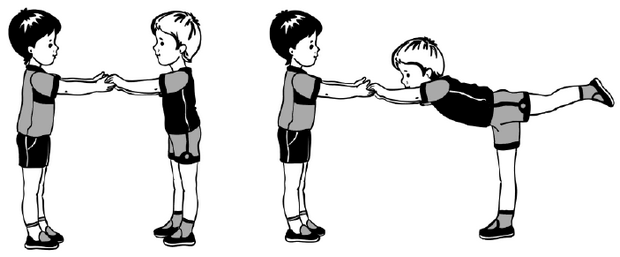 Рис. 415. И. п. – основная стойка лицом друг к другу, держась за руки. 1–2 – присесть, колени развести в стороны; 3–4 – вернуться в исходное положение (6 раз).6. И. п. – основная стойка, руки на поясе. Прыжки на двух ногах (правая вперед, левая назад – попеременно в чередовании с ходьбой). Выполняется на счет 1–8; повторить 2–3 раза.7. Игра «Летает – не летает».ФевральКомплекс 231. Ходьба в колонне по одному, по сигналу воспитателя ходьба с замедлением или ускорением темпа движения: на частые удары в бубен – короткие, семенящие шаги, руки на поясе; на редкие удары – широкий шаг со свободными движениями рук. Бег между предметами (мячи, кубики, кегли). Ходьба и бег чередуются.Упражнения без предметов1. И. п. – основная стойка, руки за головой. 1 – руки в стороны; 2 – вернуться в исходное положение (6–7 раз).2. И. п. – стойка ноги врозь, руки перед грудью. 1 – поворот вправо, руки в стороны; 2 – исходное положение; 3–4 – то же влево (6 раз).3. И. п. – сидя ноги прямые, руки в упоре сзади. 1 – поднять прямую правую ногу, носок оттянуть; 2 – исходное положение; 3–4 – то же левой ногой (8 раз).4. И. п. – лежа на спине, руки прямые за головой; 1–2 – поворот на спину; 3–4 – вернуться в исходное положение (5–6 раз).5. И. п. – основная стойка, руки вдоль туловища. 1 – прыжок в стойку ноги врозь, руки в стороны; 2 – прыжком в исходное положение. На счет 1–8, повторить 2–3 раза в чередовании с небольшой паузой.6. Игра «Удочка».ФевральКомплекс 241. Игра малой подвижности «Река и ров».Играющие идут в колонне по одному, на сигнал воспитателя: «Ров – справа!» поворачиваются направо и прыгают вперед. Тот, кто прыгнул в другую сторону, считается упавшим в реку, ему помогают выбраться, подавая руку. Игра повторяется.Упражнения с малым мячом2. И. п. – основная стойка, мяч в правой руке. 1 – руки вперед, переложить мяч в левую руку; 2 – переложить мяч в правую руку за спиной; 3 – руки в стороны; 4 – исходное положение (6–8 раз).3. И. п. – стойка ноги на ширине плеч, мяч в правой руке. 1 – наклон вперед; 2–3 – прокатить мяч вокруг левой ноги, взять мяч в левую руку; 4 – исходное положение (по 3 раза в каждую сторону).4. И. п. – сидя ноги скрестно, мяч в правой руке. 1–2 – прокатить мяч вправо подальше от себя; 3–4 – прокатить его обратно в исходное положение. Переложить мяч в левую руку. То же влево (по 3 раза в каждую сторону).5. И. п. – лежа на спине, мяч в прямых руках за головой. 1 – поднять правую ногу вверх, коснуться мячом; 2 – исходное положение. То же левой ногой (по 3 раза).6. Игра «Не попадись!» (прыжки в круг и из круга по мере приближения водящего).7. Ходьба в колонне по одному.МартКомплекс 251. Игра «Пауки и мухи».В одном из углов зала очерчивается кружком паутина, где живет паук (ребенок). Все дети изображают мух. По сигналу воспитателя мухи разбегаются по всему залу, летают, жужжат. Паук в это время находится в паутине. По сигналу воспитателя: «Паук!» мухи замирают, останавливаются в том месте, где их застал сигнал. Паук выходит и смотрит. Того, кто пошевелился, паук отводит в свою паутину. После 2–3 повторений подсчитывают количество проигравших.Упражнения с короткой скакалкой2. И. п. – стойка ноги врозь, скакалка, сложенная вдвое, внизу. 1 – скакалку вверх; 2 – опустить скакалку за голову, на плечи; 3 – скакалку вверх; 4 – исходное положение (8 раз).3. И. п. – стойка ноги врозь, скакалка внизу. 1 – скакалку вверх; 2 – наклониться вправо; 3 – выпрямиться; 4 – исходное положение (8 раз).4. И. п. – стойка ноги врозь, скакалка внизу. 1 – скакалку вверх; 2 – наклон вперед, коснуться пола; 3 – выпрямиться, скакалку вверх; 4 – исходное положение (6–7 раз).5. И. п. – лежа на спине, скакалка зацеплена за ступни ног, руки прямые. 1–2 – поднять прямые ноги, натягивая скакалку, сделать угол; 3–4 – исходное положение (5–6 раз).6. И. п. – лежа на животе, скакалка в согнутых руках перед собой. 1 – прогнуться, скакалку вверх; 2 – вернуться в исходное положение.7. Прыжки на двух ногах на месте через короткую скакалку. Выполняется серией из 10–15 прыжков, затем пауза и повторить прыжки.8. Ходьба в колонне по одному.МартКомплекс 261. Ходьба и бег в колонне по одному; ходьба и бег врассыпную. По сигналу воспитателя построение в колонну по одному в движении – найти свое место в колонне.Упражнения с обручем2. И. п. – основная стойка, обруч внизу. 1 – обруч вверх, правую ногу в сторону на носок; 2 – вернуться в исходное положение. 3–4 – то же левой ногой (6–8 раз).3. И. п. – основная стойка, обруч в правой руке, хват сверху. 1 – присесть, обруч в сторону; 2 – исходное положение, взять обруч в левую руку. То же влево (по 3 раза в каждую сторону).4. И. п. – стойка ноги на ширине плеч, обруч в согнутых руках у груди. 1 – поворот туловища вправо, руки прямые; 2 – исходное положение. То же влево (8 раз).5. И. п. – лежа на спине, обруч в прямых руках за головой. 1–2 – согнуть ноги в коленях и поставить на них обруч; 3–4 – исходное положение (6–8 раз).6. И. п. – стоя перед обручем, руки свободно вдоль туловища. Прыжок на двух ногах в обруч, из обруча; поворот кругом, повторить прыжки. Выполняется только под счет воспитателя в среднем темпе несколько раз подряд.7. Игра «Летает – не летает».МартКомплекс 271. Игра «Эхо» (в ходьбе).Упражнения в парах2. И. п. – основная стойка, лицом друг к другу, держась за руки. 1 – поднять руки в стороны; 2 – руки вверх; 3 – руки в стороны; 4 – исходное положение (6–8 раз).3. И. п. – основная стойка. 1 – один ребенок приседает, а второй держит его за руки; 2 – встать; 3–4 – то же выполняет другой ребенок (по 4 раза).4. И. п. – основная стойка. 1–2 – поворот туловища направо; 3–4 – налево, не отпуская рук (по 4 раза).5. И. п. – основная стойка. 1–2 – поочередно поднимать одну ногу назад-вверх, не сгибая колена (по 4 раза).6. И. п. – сидя лицом друг к другу, один ребенок зажимает стопами ноги товарища. 1–2 – другой ребенок ложится на пол, руки за голову, а товарищ старается удерживать его ноги (рис. 42); 3–4 – исходное положение. На следующий счет упражнение выполняет другой ребенок (по 3 раза).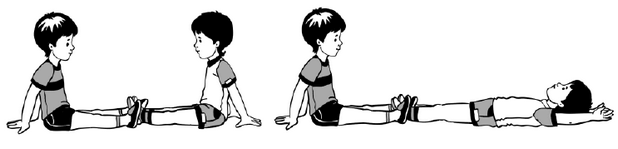 Рис. 427. Ходьба в колонне по одному. МартКомплекс 281. Игра средней подвижности «Воротца».Дети встают парами и идут, не держась за руки. На сигнал воспитателя: «Воротца!» все останавливаются, берутся за руки и поднимают их вверх, образуя воротца. Первая пара поворачивается кругом, пробегает под воротца до конца колонны и встает последней, говоря: «Готово!» Дети опускают руки и продолжают ходьбу до нового сигнала.Упражнения с флажками2. И. п. – основная стойка, флажки внизу. 1 – правую руку в сторону; 2 – левую руку в сторону; 3 – правую руку вниз; 4 – левую руку вниз (8 раз).3. И. п. – стойка ноги на ширине плеч, флажки внизу. 1 – флажки вверх; 2 – наклон вправо (влево); 3 – выпрямиться; 4 – исходное положение (по 3 раза).4. И. п. – стойка ноги слегка расставлены, флажки у груди. 1–2 – присесть, флажки вынести вперед; 3–4 – исходное положение (6–8 раз).5. И. п. – основная стойка, флажки внизу. 1 – флажки в стороны; 2 – вверх; 3 – флажки в стороны; 4 – исходное положение.6. И. п. – основная стойка, флажки внизу. 1 – прыжком ноги врозь, флажки в стороны; 2 – исходное положение. На счет 1–8, повторить 2–3 раза.7. Ходьба в колонне по одному с флажками в правой руке, держа их над головой.АпрельКомплекс 291. Ходьба в колонне по одному с ускорением и замедлением темпа движения по сигналу воспитателя.Упражнения с малым мячом2. И. п. – основная стойка, мяч в правой руке. 1 – руки в стороны; 2 – руки вниз, переложить мяч в левую руку; 3 – руки в стороны; 4 – исходное положение (6–8 раз).3. И. п. – стойка ноги врозь, мяч в правой руке. 1–2 – поворот вправо, ударить мячом о пол и поймать его; 3–4 – то же влево (по 3 раза).4. И. п. – ноги слегка расставлены, мяч в правой руке. 1 – присесть, ударить мячом о пол; 2 – исходное положение (по 6 раз);5. И. п. – сидя ноги врозь, мяч в правой руке. 1 – мяч вверх; 2 – наклониться вперед, к правой ноге, коснуться носка; 3 – выпрямиться, мяч вверх; 4 – исходное положение (6 раз).6. И. п. – сидя ноги врозь, мяч в правой руке. 1–2 – поднять правую ногу вверх, переложить мяч в другую руку; 3–4 – исходное положение (6 раз).7. Ходьба в колонне по одному.АпрельКомплекс 301. Игра «По местам!»Дети встают в круг на расстоянии вытянутых в стороны рук, перед каждым ребенком на полу лежит кубик. По сигналу воспитателя дети разбегаются по всему залу. В это время воспитатель убирает один кубик. По сигналу: «По местам!» дети бегут к кубикам, занимая любое место. Оставшийся без места считается проигравшим. Игра повторяется и на третий раз воспитатель кладет недостающий кубик.Упражнения с палкой2. И. п. – основная стойка, палка внизу. 1 – палку вперед; 2 – палку вверх; 3 – палку вперед; 4 – исходное положение.3. И. п. – стойка ноги врозь, палка на груди. 1 – наклониться вперед, положить палку на пол; 2 – выпрямиться, руки на пояс; 3 – наклон вперед, взять палку; 4 – исходное положение (6 раз).4. И. п. – основная стойка, палка внизу. 1–2 – присесть, палку вверх; 3–4 – исходное положение (6–7 раз).5. И. п. – стойка на коленях, палка за головой. 1 – палку вверх; 2 – наклон вправо; 3 – выпрямиться; 4 – исходное положение. То же влево (по 3 раза).6. И. п. – основная стойка с опорой обеих рук о палку. 1 – поднять правую ногу назад-вверх; 2 – исходное положение; 3–4 – левой ногой (по 3–4 раза).7. Ходьба в колонне по одному с палкой, держать вертикально, как ружье.АпрельКомплекс 311. Игра «Воротца» (см. комплекс 28).Упражнения без предметов2. И. п. – основная стойка, руки на поясе. 1 – руки в стороны; 2 – руки за голову; 3 – руки в стороны; 4 – исходное положение (8 раз).3. И. п. – стойка ноги на ширине плеч, руки на поясе. 1–2 – поворот вправо, руки в стороны; 3–4 – исходное положение. То же влево (по 3 раза).4. И. п. – сидя ноги врозь, руки на поясе. 1 – руки в стороны; 2 – наклон вперед, коснуться пола между носками ног; 3 – выпрямиться, руки в стороны; 4 – исходное положение (6–7 раз).5. И. п. – лежа на спине, руки за головой. 1–2 – поднять правую (левую) ногу вверх, хлопнуть в ладоши под коленом; 3–4 – исходное положение (6–7 раз).6. И. п. – основная стойка, руки на поясе. Прыжки на счет 1–8: на двух ногах, на правой, левой ноге. Прыжки чередуются с небольшой паузой.7. Ходьба в колонне по одному.АпрельКомплекс 321. Ходьба в колонне по одному, на сигнал воспитателя: «Аист!» остановиться и встать на одной ноге, руки в стороны; на сигнал: «Бабочки!» помахать руками. Ходьба и бег врассыпную.Упражнения без предметов2. И. п. – основная стойка. 1 – шаг вправо, руки через стороны вверх; 2 – исходное положение; 3–4 – то же влево (по 4 раза).3. И. п. – стойка ноги врозь, руки вниз. 1–2 – наклон вправо, руки за голову; 3–4 – исходное положение. То же влево (по 3 раза).4. И. п. – ноги на ширине ступни, руки внизу. 1–2 – присесть, руки за голову; 3–4 – исходное положение (6–7 раз).5. И. п. – лежа на спине, руки вверху. 1–2 – поворот на живот, помогая себе руками; 3–4 – вернуться в исходное положение (5–6 раз).6. И. п. – основная стойка, руки вдоль туловища. Прыжки на двух ногах с поворотом на 360° в чередовании с небольшой паузой.7. Игра малой подвижности «Летает – не летает».МайКомплекс 331. Ходьба и бег змейкой между предметами, поставленными в одну линию.Упражнения с мячом большого диаметра2. И. п. – основная стойка, мяч внизу. 1 – мяч вперед; 2 – мяч вверх; 3 – мяч вперед; 4 – исходное положение (6–8 раз).3. И. п. – ноги на ширине плеч, мяч в согнутых руках у груди. 1 – наклониться вперед к правой ноге; 2–3 – прокатить мяч от правой к левой ноге и обратно; 4 – исходное положение (6–7 раз).4. И. п. – основная стойка, мяч в согнутых руках у груди. 1–2 – присесть, мяч вперед, руки прямые; 3–4 – вернуться в исходное положение (6 раз).5. И. п. – стойка на коленях, мяч на полу. 1–4 – катание мяча вправо, назад и, перехватывая левой рукой, возвращение в исходное положение. То же с поворотом влево (по 3 раза).6. И. п. – стойка ноги врозь, мяч внизу. Броски мяча вверх и ловля его двумя руками (10–12 раз подряд). Выполняется в индивидуальном темпе.7. Игра «Удочка».МайКомплекс 341. Игра «Летает – не летает».Упражнения с обручем2. И. п. – основная стойка, обруч внизу хватом рук с боков. 1 – обруч вверх; 2 – повернуть обруч и опустить за спину (рис. 43); 3 – обруч вверх; 4 – исходное положение (6–8 раз).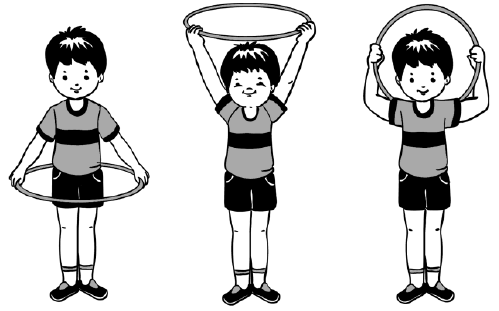 Рис. 433. И. п. – стойка ноги врозь, обруч внизу. 1 – обруч вверх; 2 – наклониться вправо (влево); 3 – выпрямиться, обруч вверх; 4 – исходное положение (6 раз).4. И. п. – стоя в обруче, лежащем на полу, руки вдоль туловища. 1 – присесть, взять обруч хватом с боков; 2 – встать, обруч на уровне пояса; 3 – присесть, положить обруч на пол; 4 – исходное положение (5–6 раз).5. И. п. – стойка ноги врозь, в согнутых руках у груди. 1–2 – наклониться вперед, коснуться ободом обруча носка правой (левой) ноги; 3–4 – вернуться в исходное положение.6. И. п. – стоя в обруче. На счет 1–7 прыжки на двух ногах, на счет 8 прыжок из обруча. Поворот кругом и снова повторить прыжки.7. Игра «Эхо» (в ходьбе).МайКомплекс 351. Ходьба и бег в колонне по одному с изменением направления движения по ориентирам, указанным воспитателем. Перестроение в колонну по три (дети берут флажки по ходу движения в колонне по одному).Упражнения с флажками2. И. п. – основная стойка, флажки внизу. 1 – флажки в стороны; 2 – вверх; 3 – в стороны; 4 – исходное положение (6–8 раз).3. И. п. – стойка ноги врозь, флажки внизу. 1 – поворот вправо, взмахнуть флажками; 2 – вернуться в исходное положение. То же влево (6 раз).4. И. п. – основная стойка, флажки в согнутых руках у груди. 1 – флажки в стороны; 2 – присесть, флажки вперед; 3 – встать, флажки в стороны; 4 – исходное положение (7–8 раз).5. И. п. – стойка ноги врозь, флажки за спиной. 1 – флажки в стороны; 2 – наклониться вперед, скрестить флажки перед собой; 3 – выпрямиться, флажки в стороны; 4 – исходное положение (6 раз).6. И. п. – основная стойка, флажки внизу. 1 – шаг вправо, флажки вверх; 2 – исходное положение. То же влево (6–8 раз).7. Игра «Не попадись».Прыжки на двух ногах в круг и из круга по мере приближения водящего.8. Ходьба в колонне по одному за ловким водящим.МайКомплекс 361. Ходьба и бег с ускорением и замедлением темпа движения; бег с высоким подниманием бедра; бег врассыпную.Упражнения без предметов2. И. п. – основная стойка, руки вдоль туловища. 1 – руки к плечам; 2–4 – круговые движения рук вперед; 5–7 – то же назад; 8 – исходное положение (5–6 раз).3. И. п. – стойка ноги на ширине плеч, руки согнуты перед грудью. 1 – поворот вправо, руки в стороны; 2 – исходное положение. То же влево (6 раз).4. И. п. – стойка ноги на ширине ступни, руки на поясе. 1 – руки в стороны; 2 – поднять правую ногу, хлопнуть под коленом в ладоши; 3 – опустить ногу, руки в стороны; 4 – исходное положение. То же левой ногой (6 раз).5. И. п. – лежа на спине, руки вдоль туловища. 1–8 – поднять ноги, согнуть в коленях, вращая ими, как на велосипеде, опустить ноги (3–4 раза).6. И. п. – лежа на животе, руки согнуты перед собой. 1–2 – прогнуться, руки вперед-вверх, ноги приподнять; 3–4 – исходное положение.7. И. п. – основная стойка, руки вдоль туловища. На счет 1–8 прыжки на двух ногах, затем пауза (2–3 раза).8. Игра малой подвижности «Найди предмет!»Водящий закрывает глаза (или поворачивается спиной), в это время дети прячут предмет в каком-либо месте. По сигналу воспитателя водящий ищет предмет. Дети хлопают в ладоши тихо, если входящий удаляется от предмета, громко, если приближается к предмету.ИюньКомплекс 371. Ходьба в колонне по одному; ходьба врассыпную. На сигнал воспитателя: «Лошадки!» бег, высоко поднимая колени; на сигнал: «Кучер!» обычная ходьба. Ходьба и бег чередуются.Упражнения с короткой скакалкой2. И. п. – стойка ноги на ширине ступни, скакалка, сложенная вдвое, хватом сверху вниз. 1 – поднять скакалку вперед; 2 – скакалку вверх; 3 – скакалку вперед; 4 – исходное положение (6–7 раз).3. И. п. – основная стойка, скакалка внизу. 1–2 – медленным движением присесть, скакалку поднять вверх; 3–4 – исходное положение (5–6 раз).4. И. п. – стойка ноги врозь, скакалка внизу. 1 – скакалку вверх; 2 – наклониться вперед к правой ноге, коснуться пола; 3 – выпрямиться, скакалку поднять вверх; 4 – исходное положение (4–5 раз).5. И. п. – лежа на спине, скакалка зацеплена за ступни ног. 1–2–поднять ноги вверх – угол, натягивая скакалку прямыми руками; 3–4 – исходное положение.6. И. п. – основная стойка, скакалка в согнутых руках. Прыжки через короткую скакалку на месте в чередовании с небольшой паузой между сериями прыжков.7. Игра малой подвижности «Летает – не летает» (в ходьбе по кругу).ИюньКомплекс 331. Ходьба и бег в колонне по одному между предметами (кубики, мячи).Упражнения с малым мячом2. И. п. – стойка ноги на ширине ступни, мяч в правой руке. 1 – руки вперед, переложить мяч в левую руку; 2 – руки за спину; 3 – руки вперед, мяч в левой руке; 4 – исходное положение. То же, мяч в левой руке (5–6 раз).3. И. п. – стойка ноги на ширине ступни, мяч в правой руке. 1 – присесть, ударить мячом о пол и поймать его (6–7 раз).4. И. п. – сидя ноги врозь, мяч в правой руке. 1 – руки в стороны; 2 – наклониться вперед к левой ноге, коснуться мячом носка; 3 – руки в стороны; 4 – исходное положение. То же к правой ноге (6 раз).5. И. п. – стойка ноги на ширине плеч, мяч в правой руке. 1–2 – поворот вправо, ударить мячом о пол правой рукой, поймать двумя руками; 3–4 – исходное положение. То же с поворотом влево.6. И. п. – стойка ноги на ширине плеч, мяч в правой руке. Подбросить мяч вверх правой и левой рукой (невысоко), поймать мяч двумя руками (8–10 раз).7. И. п. – основная стойка, мяч в правой руке. Прыжки на правой и левой ноге с поворотом вокруг своей оси в чередовании с небольшой паузой.8. Ходьба в колонне по одному.ИюньКомплекс 391. Игра малой подвижности «Эхо».Упражнения с кубиками2. И. п. – основная стойка, кубики внизу. 1 – кубики в стороны; 2 – кубики вверх; 3 – кубики в стороны; 4 – исходное положение (6–7 раз).3. И. п. – стойка ноги врозь, кубики внизу. 1 – кубики вверх; 2 – наклониться вперед, коснуться кубиками пола; 3 – выпрямиться, кубики вверх; 4 – исходное положение (5–6 раз).4. И. п. – стойка на коленях, кубики внизу. 1 – поворот вправо, поставить кубик у носка правой ноги; 2 – выпрямиться; 3 – поворот влево, поставить кубик у носка левой ноги; 4 – выпрямиться; 5 – поворот вправо, взять кубик правой рукой; 6 – выпрямиться; 7 – поворот влево, взять кубик левой рукой; 8 – исходное положение (по 3 раза).5. И. п. – сидя на полу, руки в упоре сзади, кубик зажат между стопами ног. 1–2 – поднять прямые ноги, не уронив кубик; 3–4 – исходное положение (6–7 раз).6. И. п. – основная стойка, кубик на полу. Прыжки на двух ногах вокруг кубика в обе стороны (2–3 раза).7. Игра «Угадай, чей голосок».ИюньКомплекс 401. Ходьба в колонне по одному, на носках, руки на поясе; обычная ходьба, руки за головой; бег врассыпную.Упражнения без предметов2. И. п. – основная стойка, руки за головой. 1 – поднимаясь на носки, руки в стороны; 2 – вернуться в исходное положение.3. И. п. – стойка ноги врозь, руки за головой. 1 – руки в стороны; 2 – поворот вправо, руки в стороны; 3 – выпрямиться, руки в стороны; 4 – исходное положение. То же влево (по 3 раза).4. И. п. – стойка ноги на ширине ступни, руки за головой. 1–2 – присесть, руки вверх; 3–4 – исходное положение (6 раз).5. И. п. – стойка ноги на ширине плеч, за головой. 1 – руки в стороны; 2 – наклониться к правой ноге; 3 – выпрямиться, руки в стороны; 4 – вернуться в исходное положение. То же к левой ноге (по 3 раза).6. Игра «Удочка».7. Ходьба в колонне по одномуИюльКомплекс 411. Ходьба в колонне по одному; ходьба врассыпную. По сигналу воспитателя найти свое место в колонне. Бег врассыпную.Упражнения с гимнастической палкой2. И. п. – основная стойка, палка на груди хватом сверху. 1 – палку вверх; 2 – палку за голову; 3 – палку вверх; 4 – исходное положение (6–7 раз).3. И. п. – основная стойка, палка внизу. 1 – шаг вправо, палку вверх; 2 – наклониться вправо; 3 – выпрямиться, палка вверх; 4 – исходное положение. То же влево (по 3 раза).4. И. п. – ноги слегка расставлены, палка вертикально полу стоит на расстоянии вытянутых рук; руки на палке сверху. 1–2 – перехватывая палку, приседать; 3–4 так же, перехватывая палку (рис. 44) в исходное положение (5–6 раз).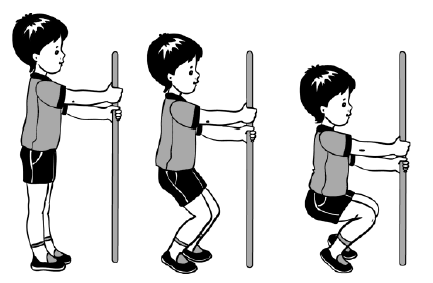 Рис. 445. И. п. – стойка ноги врозь, палка на плечах хватом сверху. 1 – палку вверх; 2 – наклон вперед; 3 – выпрямиться, палку вверх; 4 – исходное положение (5–6 раз).6. И. п. – основная стойка, палка внизу хватом сверху. 1 – прыжком ноги врозь, палку вверх; 2 – исходное положение. Выполняется на счет 1–8; повторить 2–3 раза в чередовании с небольшой паузой.7. Ходьба в колонне по одному.ИюльКомплекс 421. Ходьба с перешагиванием через шнуры (по одной стороне зала) и бег с перепрыгиванием через бруски или кубики (по противоположной стороне зала). Ходьба и бег врассыпную.Упражнения с обручем2. И. п. – основная стойка, обруч в правой руке. 1–2 – обруч вперед, назад, при движениях рук вперед перекладывать обруч из одной руки в другую; 3–4 – то же, обруч в левой руке. Повторить 5–6 раз.3. И. п. – основная стойка, обруч внизу. 1 – шаг вправо, обруч вертикально над головой; 2 – наклон вперед; 3 – выпрямиться, обруч вертикально над головой; 4 – исходное положение. То же шагом влево (6 раз).4. И. п. – стойка ноги на ширине ступни, обруч внизу. 1–2 – медленным движением присесть, обруч держать вертикально над головой; 3–4 – исходное положение (5–6 раз).5. И. п. – стойка ноги врозь, обруч вертикально за спиной. 1 – поворот туловища вправо; 2 – исходное положение. То же влево (6 раз).6. И. п. – лежа на спине, обруч горизонтально на уровне груди. 1–2 – приподнять обруч, сгибая ноги, продеть ноги в обруч, выпрямить и опустить на пол; 3–4 сгибая ноги, вынести их из обруча, вернуться в исходное положение (4–5 раз).7. И. п. – стоя в обруче в основной стойке, руки на поясе. На счет 1–7 – прыжки на двух ногах в обруче; 8 – прыжок из обруча вперед (повторить два раза, на счет 1–8).8. Ходьба в колонне по одному.ИюльКомплекс 431. Ходьба в колонне по одному с выполнением заданий для рук – в стороны, на пояс, за голову; ходьба и бег врассыпную.Упражнения без предметов1. И. п. – основная стойка, руки вдоль туловища. 1 – правую руку через стороны вверх; 2 – левую вверх; 3 – правую руку через стороны вниз; 4 – так же левую вниз.2. И. п. – стойка ноги врозь, руки согнуты перед грудью. 1 – поворот вправо, правую руку в сторону; 2 – исходное положение; 3–4 – то же в другую сторону (4–6 раз).3. И. п. – стойка ноги врозь, руки на поясе. 1 – руки в стороны; 2 – наклон вправо, руки за голову; 3 – выпрямиться, руки в стороны; 4 – исходное положение. То же влево (6 раз).4. И. п. – основная стойка, руки в стороны; 2 – согнуть правую ногу, обхватить колени руками; 3 – опустить ногу, руки в стороны; 4 – исходное положение. То же другой ногой (6 раз).5. И. п. – стойка на колени руки на поясе. 1–2 – поворачивая туловище вправо, сесть на бедро, руки вперед; 3–4 – вернуться в исходное положение. То же влево (5–6 раз).6. И. п. – основная стойка, руки на поясе. Прыжки на двух ногах, на правой и левой попеременно на счет 1–8 в чередовании с небольшой паузой.7. Ходьба в колонне по одному.ИюльКомплекс 441. Ходьба в колонне по одному с изменением темпа движения по сигналу воспитателя – мелким семенящим шагом на частые удары бубна, широким свободным шагом на редкие удары бубна. Ходьба и бег врассыпную.Упражнения с мячом большого диаметра2. И. п. – основная стойка, мяч внизу. 1 – мяч на грудь; 2 – мяч вперед, руки прямые; 3 – мяч вверх; 4 – исходное положение (6–8 раз).3. И. п. – стойка ноги врозь, мяч в согнутых руках у груди. 1–3 – наклониться к правой ноге, прокатить мяч от одной ноги к другой; 4 – выпрямиться, в исходное положение (5–6 раз).4. И. п. – стойка ноги на ширине ступни, мяч внизу. 1–2 – присесть, мяч вперед; 3–4 – встать, вернуться в исходное положение.5. И. п. – стойка ноги врозь, мяч в согнутых руках у груди. Броски мяча вверх и ловля его двумя руками; броски мяча о пол и ловля его двумя руками. Броски мяча вверх и о пол чередуются (по 8–10 раз).6. И. п. – стойка на коленях, мяч перед собой на полу. 1–4 – катание мяча вправо вокруг туловища, помогая руками. То же влево (по 3 раза).7. И. п. – основная стойка, мяч внизу. 1 – правую ногу назад на носок, мяч вверх; 2 – исходное положение. То же левой ногой (6 раз).8. Игра «Лягушки».Прыжки вдоль шнура, на сигнал воспитателя: «Лягушки!» – прыжок в болото.9. Ходьба в колонне по одному.АвгустКомплекс 451. Ходьба в колонне по одному с выполнением заданий воспитателя: на сигнал: «Аист!» встать на одной ноге, подогнув другую, руки в стороны; затем вновь ходьба; на сигнал: «Лягушки!» присесть, руки положить на колени. Ходьба и бег врассыпную.Упражнения с гимнастической палкой2. И. п. – основная стойка, палка внизу хватом шире плеч. 1 – палку вверх; 2 – палку вперед; 3 – полуприсед; 4 – исходное положение (6–8 раз).3. И. п. – основная стойка, палка внизу хватом сверху. 1 – шаг правой ногой вправо, палку вверх; 2–3 – 2 наклона вперед; 4 – исходное положение. То же влево (6–8 раз).4. И. п. – основная стойка, палка у груди. 1 – палку вверх; 2 – присесть, палку вперед; 3 – встать, палку вверх; 4 – исходное положение (6 раз).5. И. п. – стойка на коленях, палка на плечах за головой. 1 – поворот туловища вправо; 2 – исходное положение; 3–4 – то же влево (по 3 раза).6. И. п. – основная стойка, палка внизу, хватом шире плеч. На счет 1 – прыжком ноги врозь, палку вверх; на счет 2 – прыжком ноги вместе. Выполняется на счет 1–8 (2 раза).7. Ходьба в колонне по одному.АвгустКомплекс 461. Ходьба в колонне по одному, перестроение в колонну по два (парами). Ходьба и бег врассыпную.Упражнения без предметов2. И. п. – основная стойка, руки вдоль туловища. 1–2 – шаг вправо, руки через стороны вверх; 3–4 – исходное положение. То же влево (6–7 раз).3. И. п. – стойка ноги врозь, руки на поясе. 1 – наклон вправо, левую руку за голову; 2–исходное положение; 3–4–то же влево (по 3 раза).4. И. п. – основная стойка, руки на поясе. 1 – присесть, руки вперед, голову и спину держать прямо; 2 – исходное положение (5–6 раз).5. И. п. – лежа на спине, руки вдоль туловища. 1 – поднять прямые ноги вверх; 2 – развести в стороны; 3 – ноги соединить; 4 – опустить ноги в исходное положение (5–6 раз).6. И. п. – основная стойка, руки вдоль туловища. На счет 1–8 прыжки на двух ногах, продвигаясь вперед; поворот кругом и снова повторить прыжки.7. Игра «Летает – не летает» (в ходьбе по кругу).АвгустКомплекс 471. Ходьба в колонне по одному между предметами (мячи, кубики, кегли); ходьба и бег врассыпную.Упражнения в парах2. И. п. – основная стойка лицом друг к другу, держась за руки. 1 – руки в стороны, правые ноги назад на носок; 2 – исходное положение; 3–4 – то же левыми ногами (6–7 раз).3. И. п. – основная стойка, держась за руки, лицом друг к другу. 1–2 – поочередное приседание, разводя колени; 3–4 – исходное положение.4. И. п. – основная стойка лицом друг к другу, держась за руки. 1 – шаг вправо, руки в стороны; 2 – наклон вправо, правую руку вниз, левую вверх; 3 – приставить ноги, руки в стороны; 4 – исходное положение. То же влево (6 раз).5. И. п. – стойка ноги на ширине ступни, лицом друг к другу, держась за руки. 1–2 – поднять правую (левую) ногу назад-вверх – ласточка, держась за руки партнера; 3–4 – исходное положение. Выполняется поочередно (4–5 раз).6. Игра «Удочка».7. Ходьба в колонне по одному.АвгустКомплекс 481. Игра «Эхо» (в ходьбе по кругу).Упражнения без предметов2. И. п. – основная стойка, руки внизу в замок. 1–2 – руки вверх, не размыкая пальцев, повернуть ладони вверх, потянуться; 2 – исходное положение (6–7 раз).3. И. п. – стойка ноги на ширине плеч, руки на поясе. 1 – руки в стороны; 2 – наклониться вперед-вниз к правой (левой) ноге, коснуться пальцами пола; 2–4 – вернуться в исходное положение (6 раз).4. И. п. – стойка ноги на ширине плеч, руки вдоль туловища. 1 – руки вверх; 2 – наклониться вправо (влево); 3 – выпрямиться, руки вверх; 4 – исходное положение.5. И. п. – сидя на пятках, руки на поясе. 1 – встать в стойку на колени, руки вынести вперед; 2 – исходное положение (6–8 раз).6. И. п. – основная стойка, руки на поясе. 1 – прыжком правая нога вперед, левая назад; 2 – исходное положение. И так попеременно на счет 1–8 (2 раза).7. Ходьба в колонне по одному.Комплексы утренней гимнастикидля подготовительной к школе группы